Korte samenvatting van de preekThema: Zonde, waarom zouden we het erover hebben? (Romeinen 3)
1) Het maakt ons realistisch
De zonde wijst ons op onze grenzen. We zijn, wat we niet willen zijn. En we willen zijn, wat we niet kunnen zijn.
2) en stil voor God;
Vers 19b: “uiteindelijk wordt ieder mens het zwijgen opgelegd en staat de hele wereld schuldig voor God.” . Ook al valt niet altijd te traceren wie schuldig is aan wat, en waarom, uiteindelijk moeten we erkennen dat het leven niet is zoals God het heeft bedoeld.3) Laat ons zien hoe we op genade zijn aangewezen
Vers 22: “God schenkt vrijspraak aan allen die in Jezus Christus geloven.” Als er iemand is die oordeelt en zegt dat we zondig zijn, laat het dan geen mensen zijn, maar God, omdat hij tegelijk ook degene is die vergeving en redding kan bieden.
4) en helpt ons om de vrede met elkaar te zoeken.
We kunnen allemaal niet anders dan bescheiden zijn, nederig zijn. We kunnen immers niet alles, we weten niet alles, we voelen niet altijd met elkaar mee, we doen niet altijd wat goed is. Dit heeft ook impact op hoe je kerk bent.Preekbespreking en gebed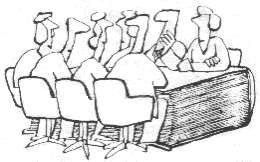 Wil je de preek nog naluisteren, dan kun je de preek hier terug luisteren (preek 19 september) https://www.kerkomroep.nl/?kerk.php#/kerken/10756 

Bespreking1) Reacties op de preekMaak even kort een rondje, waarin iedereen gelegenheid krijgt te reageren op wat in de preek naar voren gebracht werd.2) Thema zonde“Er is geen mens rechtvaardig, zelfs niet één, er is geen mens verstandig, er is geen mens die God zoekt.” (Rom. 3:10-11) Reageer, wat roept dit bij je op?Is het belangrijk om het over de zonde te hebben? Doen we dat genoeg?Waar denk jij aan bij het woord ‘zonde’? Maak bijvoorbeeld een woordweb..Je kan op verschillende manieren kijken naar ‘zonde’:Als daad: het niet-doen wat God wil (bijv. liegen of roddelen);
Als macht: zonde wordt een systeem, waartegen het moeilijk is om je te verzetten (bijv. slavernij of kinderarbeid);
Als vervreemding: de verstoring van de relatie met God, anderen, je omgeving en jezelf.In welke typering herken jij je het meest? Kan je voorbeelden noemen?3) Het thema zonde en kerk-zijn
In de Rooms-Katholieke Kerk is er de biecht. In reformatorische kerken is er veel aandacht voor zondebesef. Misschien ken je ook nog andere voorbeelden. Welke praktijk spreekt jou aan?Welke plek moet het thema ‘zonde’ te hebben in de Ichtuskerk?Wat betekent dat we zondig zijn voor hoe we in de kerk met elkaar omgaan? Gebed
- Doe een kringgebed, waarbij iemand die aan de beurt is ook ‘ik pas’ kan zeggen als hij/zij niet hardop in de groep wil bidden
- inventariseer van tevoren even de gebedspunten. Laat iemand daarbij aangeven of hij/zij zelf hiervoor wil bidden of liever heeft dat een ander het doet.